Картотека  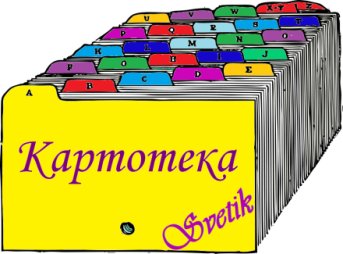 проблемных  ситуаций для  детей  старшего  дошкольного возраста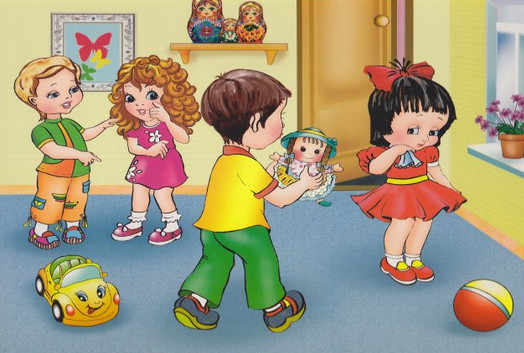 ПРИМЕРЫ  СИТУАЦИОННЫХ  ЗАДАЧ  НА  РАЗВИТИЕМЫШЛЕНИЯ У ДЕТЕЙ.Ситуация на транспорте (городском, железнодорожном)Ты с бабушкой едешь в электричке. Она сошла на платформу, а ты не успел. Что будешь делать? Почему?Бабушка села на поезд, а ты остался. Твои действия? Поясни, почему ты поступишь именно так, а не иначе? 
  Ситуация с огнёмВ квартире пожар. Что ты будешь делать? Почему? Дым в соседней квартире. Твои действия?Ситуация с водойВидишь, что кто-то тонет. Как поступишь? В квартире прорвало кран. Ты один дома. Что предпримешь сначала, что потом? Почему?Дети получают  письмо из леса о том, что там появились люди, которые ломают молодые деревья, ветки, рвут цветы. Задача детей: организовывать отряд помощи и предложить пути решения проблемы.Почтовый голубь приносит телеграмму от гиппопотама о том, что в Африке сильная засуха. Задача детей: организовывать доставку питьевой воды в специальных баллонах (их заменяют пластиковые бутылки); используя географическую карту, предложить способы доставки. Собака Жучка приносит весть о том, что в горах сошла лавина, в результате чего пострадали звери, поломаны деревья. Задача детей: собрать специальную посылку с бинтами, йодом, замазкой для деревьев.В уголке «Школа» сидит зайчик, у него забинтована лапка. Вопрос детям: почему лапка забинтована, что могло произойти? Лежит бумажная бабочка с оторванным крылышком, вокруг нее изображения «печальных» цветов. Задание детям: высказать свои предположения, почему у бабочки такой вид и почему цветы «грустные».В уголок «Школа» прилетела сорока с письмом от Берендея: «Тревога, появился муравьед!» Чем может грозить его появление в лесу?В уголке «Школа» находится сюжетная картина, изображающая голые, больные деревья. Задание детям: подумать, что произошло в этом лесу и как можно ему помочь.Сказка «Репка» (У Деда неурожай: репка не выросла. Как ему помочь?)Сказка «Теремок» (нужно помочь персонажам построить дом, не используя лес).Тема: «Грибы»Незнайка зовёт детей в лес за грибами, но не знает, какие грибы съедобные, а какие нет. Тема: «Транспорт»Животные Африки просят Айболита о помощи, но Айболит не знает на чём к ним добраться.Тема: «Дома», «Свойства материалов»Поросята хотят построить прочный дом, чтобы спрятаться от волка и не знают, из какого материала это сделать.	Тема: «Фрукты»Путешествуя по пустыне, дети захотели пить. Но с собой оказались только фрукты. Можно ли напиться?Тема: «Свойства материалов»В дождливую погоду надо прийти в детский сад, но какую обувь выбрать, чтобы прийти в детский сад, не промочив ноги.Тема: « Язык мимики и жестов»Путешествуем по миру, но не знаем иностранных языков. Тема: « Погодные условия»Отправились  в путешествие по Африке, но какую одежду взять с собой,  чтобы было комфортно.Тема: « Свойства металлов»Буратино хочет открыть дверцу, в каморке у папы Карло, но ключ на дне колодца. Как Буратино достать ключ, если он деревянный, а дерево не тонет.Тема: «Стороны света»Машенька заблудилась в лесу и не знает, как сообщить о себе и выйти из леса.Тема: «Объём»Знайке необходимо определить уровень жидкости в кувшинах, но они не прозрачные и с узким горлышком.Тема: «Погодные условия»Одна подруга  живет далеко на Юге, и никогда не видела снега. А другая -  живет на Крайнем Севере, там снег никогда не тает. Что можно сделать, чтобы одна смогла увидеть и  снег, а другая — траву и деревья (только переезжать они никуда не хотят)? Тема: « Измерение длины»Красной Шапочке надо как можно быстрее попасть к бабушке, но она не знает, какая дорожка длинная, а какая короткая…Тема: « Выше, ниже»Ивану-Царевичу надо найти клад, который зарыт под самой высокой елью. Но он никак не может решить, какая ель самая высокая.	Тема: «Лекарственные растения»Незнайка в лесу поранил ногу, а аптечки нет. Что можно сделать.Тема: «Почва»Машенька хочет посадить цветы, но не знает, на какой почве цветы будут расти лучше. 	Тема: « Свойства дерева»Побежал Буратино в школу, а перед ним широкая река, и мостика не видно. В школу нужно торопиться.  Думал – думал Буратино как же ему через речку перебраться.Противоречие: Буратино должен перебраться через  речку, так как может опоздать  в школу, и боится войти в воду, так как   не умеет плавать и думает, что утонет. Что  делать? Тема: « Часы»Золушке надо вовремя уйти с бала, а дворцовые часы вдруг остановились.Тема: «Свойства воздуха»Незнайка с друзьями пришли на речку, но Незнайка не умеет плавать. Знайка предложил ему пасательный круг.  Но он все равно боится, и думает, что утонет.Тема: «Увеличительные приборы»Дюймовочка хочет написать письмо маме, но беспокоится, что мама не сможет его прочесть из-за очень маленького шрифта.Тема: «Средства связи»У  слонёнка заболела бабушка. Надо вызвать доктора, но он не знает как. Тема: «Свойства бумаги»Почемучка приглашает в путешествие по реке, но не знает, подойдёт ли для этого бумажный кораблик?Тема: « Свойства копировальной бумаги»Миша хочет пригласить на свой день Рождения много друзей, но как сделать много пригласительных билетов за короткий срок?Тема: «Свойства магнита»Как Винтику и Шпунтику быстро найти нужную железную деталь, если она затерялась в коробке среди деталей из разных материалов?Тема: «Дружба красок»Золушка хочет пойти на бал, но пускают только в оранжевых нарядах.СИТУАЦИОННЫЕ  ИГРЫ  НА НАХОЖДЕНИЕ  ВНЕШНИХ  РЕСУРСОВ«Кот в одном сапоге»Кот из сказки «Кот в сапогах» потерял сапог. В одном сапоге ходить неудобно, босиком он ходить отвык. Как теперь быть коту?
«Вот так игра»Ира потеряла в школе варежки, искала, искала, но найти не смогла, а на улице очень холодно и до дома далеко. Как дойти до него, не заморозив руки?
«Маша и медведь»Маша дружила с медведем и часто ходила к нему в гости. В очередной раз собираясь навестить своего друга, Маша напекла пирожков и положила их в узелок. Она долго шла через густой лес, случайно зацепилась узелком за куст — он порвался, и пирожки рассыпались. Как Маше донести их до места, где живет медведь?
«Помоги Золушке»Мачеха велела к обеду испечь пироги. Чем Золушке раскатать тесто?«Подготовка к празднику»Зайчиха решила устроить праздник в честь дня рождения своей дочери. «Гвоздем программы» должно было стать печенье разной формы. Зайчиха обошла все магазины в округе, но формочек для печенья купить не смогла. С помощью чего Зайчиха сможет изготовить печенье разной формы?«Рассеянный Петя»Решив отправиться в поход, дети договорились, кто что с собой возьмет. Уложив рюкзаки, рано утром отправились за город на электричке. Вот и нужная им станция. Все вышли, поезд дал гудок и скрылся за поворотом. И тут обнаружилось, что Петя, который «славился» своей рассеянностью, оставил в вагоне свой рюкзак. А в нем были палатка, небольшая лопатка, котелок и спички. Все очень расстроились, кроме Марины, которая предложила подумать и найти выход из положения. Как провести ночь в лесу без палатки? Как обойтись без котелка, лопатки и спичек?СИТУАЦИОННЫЕ  ИГРЫ  НА  НАХОЖДЕНИЕ  ВНУТРЕННИХ РЕСУРСОВ

«Открытки для Дины»Дина коллекционирует открытки, и друзья (а их у нее 20) решили подарить ей на день рождения красивые открытки. В последний момент выяснилось, что все открытки совершенно одинаковые. Одну из них Дина приобщила к своей коллекции. Что делать с оставшимися девятнадцатью?
«Красная Шапочка»У Красной Шапочки совсем износилась ее шапка. Она попросила бабушку сшить ей новую. Бабушка выполнила просьбу любимой внучки и сшила ей красивую шапку к дню рождения. Внучка была очень довольна. Но бабушка, по рассеянности, подарила внучке такую же шапочку на Новый год, на 8 Марта и еще на семь праздников. Девочка, чтобы не огорчать бабушку, взяла все 10 шапок. Но что ей с ними делать?«Помоги Оле»У Оли длинные волосы. К Новому году мама, папа, бабушка и подружки подарили ей много ярких лент — так много, что Оля ума не могла приложить, что с ними делать, как использовать. Помогите Оле решить эту проблему.«Молочные проблемы кота Матроскина»
Кот Матроскин надоил так много молока, что заполнил им все имеющиеся в доме емкости. Как Матроскин может использовать все это море молока?
«Корзинки для козлят»Жили-были коза с козлятами. Каждый день коза ходила в лес и приносила оттуда корзинку травы. Корзина была большой и удобной, но старой. И в конце концов она продырявилась, и трава высыпалась. Коза попросила козлят сплести новую корзину. Козлята дружно принялись за дело, но вскоре начали ссориться: не смогли разделить между собой обязанности. И тогда они решили, что каждый сплетет корзину сам. И вот вскоре коза получила двадцать одну корзину!  Коза не знала, что с ними делать. Помогите ей.«Чудный лесник»
В сосновом бору жил лесник. Когда ему становилось скучно, он собирал сосновые шишки. И насобирал их так много, что ими можно было заполнить целый железнодорожный вагон. Что с ними делать, лесник не знал. Как бы вы их использовали?
«Жители города Кисельска»С жителями Кисельска приключилась беда: в один прекрасный день все обитатели города сварили свое любимое блюдо — кисель. п его оказалось так много, что в городе началось «кисельное» наводнение. Подскажите жителям города, как можно использовать кисель.
«Варенье для Карлсона»
Все знают, что Карлсон очень любил все сладкое, особенно варенье. Малыш постоянно приносил ему разное варенье в металлических банках, и Карлсон сразу же их опустошал. В результате у Карлсона скопилось множество пустых банок. Выбросить их в мусорный бак? Жалко. А как их использовать?

Итак, дети решают проблемные ситуации, используя предложенный им алгоритм (2-й этап). На примере одной проблемной ситуации покажем, как используется алгоритм.Буратино уронил золотой ключик в болото, но черепахи Тортиллы поблизости не оказалось. Это и есть ситуация, которая представляется детям.Как Буратино достать ключ? В ситуации выделяется задача или вопрос.Буратино должен опуститься под воду, потому что ему необходимо достать ключ, но не может этого сделать, потому что он деревянный и сразу же всплывет на поверхность. Таковы противоречия этой проблемной ситуации.Следующими этапами станут нахождение оптимального конечного результата с наименьшими затратами и определение ресурсов, которые помогут получить этот результат.
ОХ и АХ собрались в поход, взяли консервы и хлеб. Пришли на место и решили перекусить, но оказалось, что консервный и столовый ножи они оставили дома. Как открыть банку?Противоречие. ОХ и АХ должны открыть банку консервов, потому что они проголодались, и не могут это сделать, потому что нечем. В город приехал цирк. Чтобы об этом узнали взрослые и дети, необходимо расклеить афиши, но в городе нет ни капли клея. Как расклеить афиши? Противоречие. Афиши расклеить надо, потому что они помогут жителям города узнать о приезде цирка; афиши расклеить невозможно, потому что нет клея. Знайка попросил Пончика через Незнайку передать ему рецепт вкусных пирожков. Когда Пончик начал говорить Незнайке о том, что входит в рецепт, они оба вспомнили, что писать не умеют. Как быть? Противоречие. Незнайка должен передать Знайке рецепт пирожков, потому что тот без рецепта ничего сделать не сможет, и не может это сделать, потому что не умеет писать.В королевском саду на волшебной яблоне созрело только одно молодильное яблоко, но так высоко, что король даже с помощью большой лестницы не смог достать его. Как королю овладеть этим яблоком? Противоречие. Король должен достать молодильное яблоко, потому что только с его помощью он станет моложе, и не может, потому что не знает, как это сделать. ПРОБЛЕМНЫЕ  СИТУАЦИИ  МЕЖЛИЧНОСТНЫХОТНОШЕНИЙ  СВЕРСТНИКОВУ многих детей уже в дошкольном возрасте формируется и закрепляется негативное отношение к другим, которое может иметь весьма печальные отдаленные последствия. Вовремя определить проблемные формы межличностных отношений и помочь ребенку преодолеть их - важнейшая задача педагогов. - Галина Анатольевна, если бы сломался цветок, вы бы очень рассердились? 
- Наверное, рассердилась бы. А почему ты спрашиваешь?
- А я видела, как Рита сломала цветок. Что можно сказать о поступке Риты? 
Какую пословицу вы знаете, которая подходит в данной ситуации? У Кати укатился мяч и ударился о твою ногу. 
Никита закричал.- Ты что не видишь, куда мяч бросаешь? Мне же больно. 
Как бы вы поступили иначе? Что вы скажете друг другу? Ника пришла в новом платье. Наташа увидела и громко сказала. 
- Что хвастаешься? Подумаешь, мне мама еще лучшее платье купила. 
Права ли Наташа в такой ситуации? Саша до сих пор не научился завязывать шнурки. 
Никита в раздевальной комнате кричит. 
- Ха, посмотрите, скоро в школу пойдет, а шнурки не умеет завязывать. 
Катя молча подошла и помогла Саше. 
Чей поступок верный? Дети вернулись с прогулки. Быстро разделись, ушли в группу. Андрей выглянул в раздевальную комнату и кричит. 
Галина Анатольевна, а Сережа сапоги не убрал на место. 
Галина Николаевна с укоризной посмотрела на Андрея. 
Почему? Как бы ты поступил на месте Андрея. Дети рисуют. У Оли сломался карандаш. Она выхватила из рук Риты карандаш. Рита встала и пересела на другое место. 
Почему Рита ушла за другой стол? Как бы поступил ты? Елена Ивановна разговаривает с младшим воспитателем Татьяной Алексеевной. Маша кричит. 
- Елена Ивановна , а Оля не отдает мою куклу. 
Потом подходит и трогает воспитателя за руку. 
- Вы что не слышите, Оля не отдает мою куклу. 
Что сказала Елена Ивановна Маше? 
Группа мальчиков строит замок. Алеша подошел и положил сверху доску. Замок развалился. 
Что сказали ему мальчики? Как бы ты поступил? Утром Слава играл с Артемом. Когда пришел Рома, Слава стал играть с ним. Артем подошел и сказал Славе. 
- Ты предатель. 
Рома обиделся. 
Как ты думаешь, почему? Рита и Саша дежурные в уголке природы. Саша сказал. 
- Рита, а давай мы черепаху отнесем к девочкам , пусть они с ней поиграют. 
Рита рассказала об этом Галине Анатольевне. 
Права ли Рита? Как бы ты поступил? В раздевальной Галина Анатольевна разговаривает с мамой Артема. Рита подходит и говорит. 
- А вы знаете, что ваш Артем самый последний одевается. 
Галина Анатольевна сделала замечание Рите. 
Как вы думаете, что сказала Рите Галина Анатольевна? Света выходит в раздевальную и громко говорит. 
- Я с Никой больше не дружу. Она меня называет Светкой- конфеткой. Почему обиделась Света?Во время обеда Вите Валентина Ивановна предложила добавку. 
Витя говорит. 
- Не нужна мне ваша добавка. 
Что бы ты сказал Валентине Ивановне? После обеда дети уснули. Наташе не спится. Она постоянно обращается к воспитателю. 
- Поправьте мне одеяло. 
- Я хочу в туалет. 
-  А Саша громко сопит, мне мешает. 
Как бы поступили вы?Во время полдника Саша поставил стул очень близко к столу. Когда стал усаживаться, толкнул Никиту. Тот пролил молоко. 
Никита громко сказал. 
- Ты, что не видишь? Я с тобой не хочу сидеть рядом. 
Прав ли Никита? Как бы ты поступил на месте Саши и Никиты?ПРОБЛЕМНЫЕ СИТУАЦИИ К ЗАНЯТИЯМЦель: воспитывать у детей уважение и терпимость к людям независимо от их социального происхождения, расовой и национальной принадлежности, языка, вероисповедания, пола, возраста,личностного своеобразия, внешнего облика, физических недостатков.СитуацияВ сказке "Золушка" мачеха и ее сестры не взяли Золушку с собой на бал, потому что она была у нихслужанкой, мыла и убирала за ними. Как бы ты поступил на месте мачехи?а) Не взял бы на бал, ведь Золушка ходила в старом, грязном платье;б) сказал бы, что на нее не хватило приглашения;в) взял бы с собой, потому  что все люди равны.Ситуация Однажды утром, когда дети завтракали, дверь группы открылась, вошла заведующая детским садом с двумя чернокожими девочками и сказала: "Эти сестренки, Бахарнеш и Алина, приехали из Эфиопии, и теперь будут ходить к вам в группу". Как бы ты поступил на месте детей?а) Засмеялся и стал показывать пальцем на сестренок: "Они совсем черненькие!";б) пригласил девочек вместе позавтракать, а затем показал свою группу; неважно какой расы девочки;в) повернулся к своей тарелке, как будто никто не пришел.Ситуация.В группу пришел новенький - мальчик из Грузии, который не очень хорошо говорил по-русски. Ванястал дразнить его. Что бы ты сказал Ване?а) Посмеялся бы вместе с ним над новичком;б) не обратил внимания на то, что Ваня дразнит новичка;в) защитил бы новичка, стал играть с ним, ведь это не главное, на каком языке ты говоришь.Ситуация Однажды дети проходили мимо мечети и увидели, как молится пожилой человек, стоя на коленях. Ониа) засмеялись, показывая пальцем на старика;б) стали передразнивать;в) отошли в сторону, чтобы не мешать ему, потому что нужно уважительно относиться к любой религии.Как поступил бы ты?Ситуация.В сказке "Сивка-Бурка" старшие братья не взяли Иванушку с собой в город, потому что считали егомаленьким и глупым. Они так и сказали ему: " Сиди, дурачок, дома!" Как бы поступил ты?а) Так же, как братья;б) взял бы Иванушку с собой;в) оставил бы дома, но сказал: "Ты останешься за хозяина".Ситуация Обитатели птичьего двора из сказки Г.Х. Андерсена " Гадкий утенок" обижали утенка за то, что он был некрасивым. Они называли его гадким, никто с ним не дружил. Правильно ли вели себя птицы? Какпоступил бы ты?а) Правильно; я поступил бы так же;б) неправильно; не дружи, если не хочешь, но обижать нельзя;в) неправильно; несмотря на разную внешность, все имеют равные права; дружил быСИТУАЦИИ НА ТЕМУ «ЧТО БЫЛО БЫ, ЕСЛИ БЫ...»«…люди не знали об опасности»Обследовать уровень знаний и навыков детей по ОБЖ; развивать мышление, внимание; воспитывать желание следовать правилам безопасности.«…в детском саду объявили тревогу»Учить детей правильно и быстро реагировать на сигналы тревоги, закрепить знания детей о мерах противопожарной безопасности; развивать быстроту реакции, согласованность действий воспитателя и детей; воспитывать желание помогать друг другу.«…съесть незнакомую ягоду»Учить понимать, что детям дошкольного возраста есть любые грибы вредно и опасно; познакомить со съедобными и ядовитыми ягодами и грибами; учить высказываться полными предложениями, развивать чувство осторожности к незнакомым ягодам; воспитывать чувство меры.«…собака напала на ребенка»Учить детей действовать в различных ситуациях, связанных с домашними животными; закрепить знания детей о гигиенических навыках после игр с домашними питомцами; дать представление о заболеваниях, передаваемых животными; учить выражать свои мысли полными предложениями; воспитывать любовь к животным.«…взлететь высоко, как птица»Познакомить детей с разнообразием птиц, учить понимать, что любые птицы могут быть источником заболеваний; дать представления о безопасном уходе за птицами, в том числе домашними питомцами; развивать мышление, связанную речь; воспитывать любовь к живому.«…питаться только сладостями»Дать представление о влиянии разнообразной пищи на детский организм; познакомить с некоторыми витаминами (А, В, С, Д) и их влиянии на здоровье; какие продукты приносят пользу, а какие вред; развивать связанную речь, активизировать словарный запас детей по теме; воспитывать  культуру еды.